CHAMADA PÚBLICA Nº 02/2022- PROGRAMA MULHERES PARANAENSES: EMPODERAMENTO E LIDERANÇAANEXO VII - Plano de Trabalho e Declaração do BolsistaIDENTIFICAÇÃOSÍNTESE DAS ATIVIDADES A SEREM DESENVOLVIDAS PELO BOLSISTADeclaraçãoDeclaro	para	os	devidos	fins	que		o estudante						, foi selecionado para participar como bolsista do Chamada Pública Nº 02/2022 - Programa Mulheres Paranaenses: Empoderamento e Liderança e não acumulará bolsa de qualquer outra natureza ou manterá vínculo empregatício enquanto permanecer bolsista desta Chamada Pública. O tratamento dos dados coletados no âmbito desse Programa se dará de acordo com os artigos 7, IV e 11, II, c da Lei 13.709/18.1ASSINATURAS1.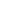 1“Art. 7º O tratamento de dados pessoais somente poderá ser realizado nas seguintes hipóteses:IV – para a realização de estudos por órgão de pesquisa, garantida, sempre que possível, a anonimização dos dados pessoais;” “Art. 11. O tratamento de dados pessoais sensíveis somente poderá ocorrer nas seguintes hipóteses:II – sem fornecimento de consentimento do titular, nas hipóteses em que for indispensável para:c) realização de estudos por órgão de pesquisa, garantida, sempre que possível, a anonimização dos dados pessoais sensíveis;Instituição/CampusPesquisador/extensionista responsável pelo bolsistaNome do bolsista123(adicionar mais linhas se necessário)Os abaixo-assinados declaram que o presente documento foi estabelecido de comum acordo, assumindo as tarefas e responsabilidades que lhes caberão durante o período de realização do mesmo.Os abaixo-assinados declaram que o presente documento foi estabelecido de comum acordo, assumindo as tarefas e responsabilidades que lhes caberão durante o período de realização do mesmo.Local e data:Local e data:Assinatura do BolsistaAssinatura do Pesquisador/extensionistaResponsável pelo bolsistaAprovação da Pró-Reitoria ExtensãoAprovação da Pró-Reitoria Extensão